9 классБиологияУчитель Свиридова Е. А. Срок сдачи: до 20 маяЗачёт №4 «Строение и функции клеток» по учебнику Общие закономерности»: учебник для 9 кл. С.Г.Мамонтов,   В.Б.Захаров, , Н.И.Сонин. -М.: Дрофа,2014Прочитать учебник, главы 10-16, ответить устно на вопросы после параграфов и выполнить задания:Задание 1. Подберите к определению подходящие термины, ответ запишите в таблицу.Эволюция ___(1)___,__(2)__, __(3)___ процесс исторического развития живых организмов от простого к сложному.Ответ:Задание 2. Установите соответствие между ученым и его представлением о сущности и развитии жизни.Ответ:              Задание 3. Рассмотрите рисунок «Система животного мира по Аристотелю».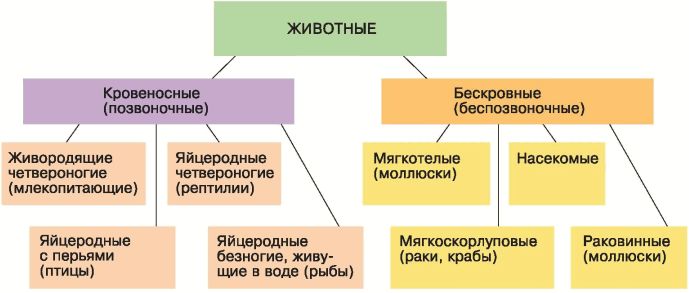 Установите соответствие между живым организмом и его группой.Ответ:Эволюционное учение. Проверочная работа с выбором ответа:1. Основы современной теории эволюции заложил в своих работаха) Карл Линней
б) Чарлз Дарвин
в) Томас Морган
г) Томас Роберт Мальтус2. Число и структура хромосомного набора особей одного вида — это егоа) генетический критерий
б) экологический критерий
в) географический критерий
г) морфологический критерий3. Элементарной эволюционной единицей являетсяа) ген
б) любой вид
в) особь любого вида
г) популяция любого вида4. Совокупность всех генов (генотипов) популяции называюта) генетическим критерием вида
б) генофондом
в) генетикой
г) геномом5. Внутривидовую борьбу за существование можно наблюдать междуа) шмелями и клевером
б) муравьями и тлями в саду
в) пчёлами и шмелями на лугу
г) гусеницами капустной белянки на капусте6. При искусственном отборе, в отличие от естественногоа) сохраняются особи, наиболее приспособленные к условиям среды
б) новые сорта и породы формируются гораздо медленнее, чем виды
в) сохраняются особи с нужными для человека качествами
г) материалом служит наследственная изменчивость7. Приспособления организмов (адаптации) формируются в результате действияа) мутаций
б) изоляции
в) естественного отбора
г) искусственного отбора8. Исходным материалом для микроэволюции служата) мутации
б) адаптации
в) модификации
г) критерии вида9. К элементарным эволюционным факторам нельзя отнестиа) видообразование
б) естественный отбор
в) борьбу за существование
г) мутационную изменчивость10. Эволюционным фактором, способствующим сохранению видового многообразия, являетсяа) естественный отбор
б) борьба за существование
в) репродуктивная изоляция
г) комбинативная изменчивость11. К чему приводит эволюция организмов? Выберите три верных ответа из шести и запишите цифры, под которыми они указаны.1) к естественному отбору
2) к разнообразию видов
3) к адаптации к условиям существования
4) к обязательному повышению организации
5) к возникновению мутаций
6) к взаимоприспособленности видов12. Вашему вниманию предлагаются тестовые задания в виде суждений. Запишите номера верных суждений.1) Многообразие видового разнообразия рыб барбусов в озере Тапа (Эфиопия) — результат географической изоляции.
2) В результате длительной географической изоляции различия между популяциями становятся настолько существенными, что может возникнуть репродуктивная изоляция.
3) По мнению многих учёных, процесс видообразования на Земле преобладает над процессом вымирания видов.
4) В зависимости от форм изоляции различают географический, экологический и генетический способы видообразования.
5) В процессе видообразования возникновение полной изоляции должно быть поддержано естественным отбором.13. Установите соответствие между фактором эволюции и его характеристикой. Для этого к каждому элементу первого столбца подберите позицию из второго столбца.ФакторА) сложные взаимоотношения между организмами одного или разных видов, а также с неблагоприятными условиями неживой природы
Б) барьер между популяциями, препятствующий потоку генов из популяции в популяцию
В) способствует накоплению генетических различий между популяциями
Г) направляет эволюцию популяции в сторону приспособленности к условиям среды
Д) наследственные изменения генотипа, служащие материалом для естественного отбораХарактеристика1) естественный отбор
2) изоляция
3) мутационная изменчивость
4) борьба за существованиеТермины:А)органическийБ)закономерныйВ)необратимыйГ)фундаментальныйД)направленный1231КонфуцийАсамозарождение из ила2ДиогенБвсе живые организмы произошли воздуха3ФалесВжизнь возникла из одного источника путём расхождения и ветвления4АнаксагорГвсе существа подобны одному исходному существу и произошли от него в результате дифференциации5ДемокритДвсе живые организмы произошли из воды12345ОРГАНИЗМГРУППА1Садовая соняА)Кровеносные (позвоночные)2БеззубкаБ)Бескровные (беспозвоночные3Веретеница ломкая4Дупель5Большой грушевый слоник6Рак речной7Ряпушка европейская1234567